РОССИЙСКАЯ ФЕДЕРАЦИЯСОВЕТ  ДЕПУТАТОВ СЕЛЬСКОГО  ПОСЕЛЕНИЯ                          ВЕРХНЕМАТРЕНСКИЙ  СЕЛЬСОВЕТДобринского  муниципального  района Липецкой области21-я сессия  VI созываРЕШЕНИЕ01.04.2022г.                      с. Верхняя Матренка                            № 86 –рсОб итогах работы администрации сельского поселения                                            Верхнематренский сельсовет за 2021 год           Анализируя отчет главы администрации сельского поселения  об итогах работы за  2021 год, деятельность администрации Верхнематренского сельского поселения в минувшем периоде строилась в соответствии с федеральным и областным законодательством, Уставом сельского поселения. Вся работа Главы поселения и сельской администрации направлена на решение вопросов местного значения в соответствии с требованиями ФЗ от 06.10.2003г №131–ФЗ «Об общих принципах организации местного самоуправления в РФ». Несмотря на множество непредвиденных ситуаций, возникающих в ходе реализации федерального закона о местном самоуправлении №131-ФЗ от 06.10.2003г, главным его достоинством все же является влияние на изменение, причем в лучшую сторону, качества жизни населения. Исходя из возросшего числа полномочий, выполняемых органами местного самоуправления в ходе реализации Федерального закона, администрация сельского поселения Верхнематренский сельсовет направляет свою работу на решение задач социально-экономического развития территории. На основании вышеизложенного  Совет депутатов сельского поселения РЕШИЛ:Принять к сведению отчет главы сельского поселения Верхнематренский сельсовет об итогах работы за  2021 год (прилагается).Признать деятельность главы администрации сельского поселения Верхнематренский  сельсовет  в 2021 году  удовлетворительной. Настоящее решение вступает в силу со дня его принятия.Председатель Совета депутатов сельского поселения Верхнематренский сельсовет	                     Л.И.БеляеваПриложениек решению Совета депутатов сельского поселения Верхнематренский сельсовет от 01.04.2022 г № 86-рсДеятельность администрации сельского поселения Верхнематренский в минувшем периоде строилась в соответствии с Федеральным и областным законодательством, Уставом сельского поселения. Вся работа Главы поселения и сельской администрации направлена на решение вопросов местного значения в соответствии с требованиями  131-го Федерального Закона  от 06.10.2003г «Об общих принципах организации местного самоуправления в РФ».Несмотря на множество непредвиденных ситуаций, возникающих в ходе реализации 131-го Федерального закона о местном самоуправлении, главным его достоинством все же является влияние на изменение, причем в лучшую сторону, качества жизни населения. Исходя из возросшего числа полномочий, выполняемых органами местного самоуправления в ходе реализации Федерального закона, администрация сельского поселения Верхнематренский сельсовет направляет свою работу на решение задач социально-экономического развития территории.Главным финансовым инструментом для достижения стабильности социально-экономического развития поселения служит бюджет.Бюджетные показателиОбщий объем поступления доходов в  2021г. составил 8814,9 тыс.руб. (против 2020-  6064,2тыс.руб.), в том числе собственные доходы  2 532,0 тыс.руб. (против прошлого года   1748,3  тыс.руб.)  Процент собственных доходов в доходной части бюджета составил 28,7% (в прошлом году-28,8% )Собственные средства доходной части бюджета Верхнематренского сельского поселения составляют налоги:НДФЛ (подоходный налог) – 600,4тыс.руб. (2020-547тыс.руб.).ЕСХН –6,7 т.р. факт 2020г –3 тыс.руб. Налог по упрощенной системе налогообложения 791,1 тыс. руб. а в 2020г. 372,2 тыс. руб. Налог на имущество физических лиц –132,7 тыс.руб. ( 2020г- 74 тыс. руб.) Земельный налог – 965,8тыс.руб. (2020- 728тыс.руб.)  Самообложение -15,1 тыс.  руб.Безвозмездные поступления  из бюджетов других уровней составили за 2021 год  6282,9 тыс.руб., а за 2020 год 4315,9тыс. руб.Дотация 5114,4 тыс.руб. ,2020 год 2863,6тыс. руб.Субсидия 10,2 тыс. руб., 2020 год -9,7 тыс. руб.Субвенция 88,4 тыс. руб.(ВУС),2020 год 86,3 тыс. руб.Дорожный фонд 790,0 тыс. руб., 2020 год  910тыс. руб.Прочие межбюджетные трансферты279,8 тыс., 2020 год233,4Прочие (возврат задолженности)  26,8тыс.руб. Расходная часть бюджета Верхнематренского сельского поселения составила  7653,9 тыс.руб., 2020 год 8532,7 тыс. руб.Грамотное исполнение бюджета и решение многочисленных проблем и вопросов, возникающих в процессе исполнения органом местного самоуправления своих полномочий, было бы сложным делом, если бы не добросовестная, разумная, социально-ответственная позиция, которую занимают руководитель с/х предприятийя ООО «Добрыня» Арустамов В.Р., руководитель округа №2 ООО «Добрыня» Крутских В.М., индивидуальные предприниматели (где то добровольно, где то с настойчивой просьбой быть социально ответственным) (Литвинов С.А., Крутских А.А.), являющиеся помощниками и партнерами местной власти. Все это позволило Администрации СП даже в условиях не простого 2021 года выполнить определенные задачи.• осуществление воинского учета на территории СП• содержание культуры • содержание сети уличного освещения, приобретение и установку светодиодных светильников, оплату за потребленную электроэнергию• мероприятия по благоустройству территории: покос сорной растительности, ямочный ремонт дорог с асфальтовым и твердым покрытием-расчистка дорог от снега-содержание кладбищ, в том числе их противоклещевую обработку-противоклещевая обработка парка• приобретение туалетов и обустройство колодцев на кладбищах с.В.Матренка, с.Приозерное, д.Плоская Вершиназаасфальтирована дорога по ул.Свободы 680мстроительство многофункциональной спортивной площадкиМУП «Добринский водоканал» произведен капитальный ремонт артскважины с.В.Матренка.Пробурена скважина для общего пользования в д.Новая по ул.Тихая помощь ИП Литвинова С.А.ЭлектроснабжениеВ д.Березовка произведена замена опор, замена провода, замена трансформатора с установкой 9 светильников. В с.Приозерное по ул.Центральная произведена замена провода.Несмотря на то, что в отчетный период Администрацией СП и энергоснабжающими организациями был сделан немаленький объем работы для бесперебойного электроснабжения жителей сельского поселения, еще есть вопросы, требующие оперативного решения и более четкого взаимодействия. Касается это, в том числе, и своевременной замены вышедших из строя уличных светильников. Произвести их замену без вышки сложно. И в этом вопросе мы сотрудничаем с руководством Добринских электросетей, не всегда быстро получается решить это, но отказа не получаем. Они помогают нам и в решении насущных вопросов (монтаж уличных гирлянд и др.)ГазоснабжениеВ этом году по программе догазификации участвуют 5 домов по ул. Заречная и еще 2 дома в с.В.Матренка, 1 – в д.Ландышевка, 1- с. Приозерное в стадии оформления.Благоустройство населенных пунктовВ этом году введена эксплуатацию многофункциональная спортивная площадка в с.Верхння Матренка. Огромный вклад в благоустройство территории внес руководитель округа № 2 ООО «Добрыня» Крутских В.М. Благодаря ему и под его руководством была очищена большая территория о зарослей клена, старых построек и на этом месте построена площадка.Силами работников п/у Фрунзе расширено кладбище в с.В.Матренка (выкорчевывание деревьев, снос старого дома)Хотелось бы обратиться ко всем жителям поселения – прежде всего, подросткам, их родителям, молодежи – с огромной просьбой: по-хозяйски, бережно относиться к спортивной площадке, парку: лавочками и урнам, детскому игровому оборудованию, спортивным площадкам и тренажерам.Не относитесь равнодушно, если видите, что кто-то хулиганит – ломает, разрисовывает, разбрасывает мусор! Отдельно обращаю внимание родителей – проводите воспитательную работу со своими детьми. Во-первых, расскажите детям о том, что все сделанное в нашем поселении – создано, прежде всего, для них, и их ответственное отношение – и есть вклад в развитие родной земли.Другие полномочия• Большая работа проводилась по защите населения и территории СП от ландшафтных пожаров. Для оперативного принятия мер по ликвидации пожаров в населенных пунктах были назначены общественные пожарные старшины, которые не только практически осуществляли контроль за подведомственными территориями, но и оказывали действенную помощь ПЧ с.Средняя Матренка и добровольным пожарным дружинникам в тушении пожаров. • В отчетном году  в целях защиты населения и территорий поселения от чрезвычайных ситуаций– производилась защитная опашка вдоль границ населенных пунктов силами п/у им.Фрунзе ООО «Добрыня»– совместно с администрацией Добринского муниципального района, участковым, ПСП с.Ср.Матренка  проводились рейды по многодетным и социально неблагополучным семьям, устанавливались пожарные извещатели в количестве 11 шт.;– проводилась работа по информированию населения о правилах самоизоляции в период пандемии короновирусной инфекции и о правилах пожарной безопасности в период особого противопожарного режима.Всероссийская перепись населения, выборные кампании    2021 год войдет в историю России как год Всероссийской переписи населения. В рамках подготовки и проведения к этой кампании, которая должна была состояться еще в 2020 году, но была перенесена из-за пандемии коронавируса, Администрация СП оказывала активное содействие органам государственной статистики: были проведены мероприятия по упорядочению адресного хозяйства сельского поселения, по подбору переписного персонала, по сверке и актуализации электронной похозяйственной базы. Благодаря этому переписная кампания в сельском поселении прошла слаженно, в установленный срок и без сбоев.    19 сентября 2021 года на территории сельского поселения как и по всей России прошла важная политическая кампания–выборы в Государственную думу и областной Совет депутатов.Культура и спортКогда мы говорим о селе, то чаще всего речь идет об аграрных делах, сельхозпроизводстве. Но в селах люди живут не только работой, их интересуют новинки культуры, концерты, традиционные массовые праздники, различные мероприятия, в которых они сами принимают непосредственное участие. Удовлетворить потребности селян в организованном досуге призваны наши учреждения культуры.В 2021 году приобретена одежда для сцены. Большое спасибо за это администрации Добринского муниципального района. Коронавирусные ограничения, которые действовали на протяжении всего года, ограничили во многом и работу учреждений культуры. Но наши работники культуры, в те немногочисленные моменты ослабления режима, сумели провести ряд пусть небольших по массовости мероприятий и порадовать жителей своим творчеством:  День Победы, День физкультурника (совместно со школой), обновление Доски Почета, «Новогодний переполох» - новогоднее представление.  Как и всегда Администрация сельского поселения не стала нарушать устоявшиеся традиции – в частности,  подготовку к новогодним праздникам. Украшался центр села гирляндами, принимали участие организации: школа,  психоневрологический интернат, сельская администрация, ИП. Жители села, к сожалению не активное участие принимают, но хочется отметить тех, кто ежегодно принимает активное участие в новогоднем убранстве своих придомовых территорий : Крутских Дмитрия, семьи Фадиных Е.П. и Н.В., Хлудневых В.В. и С.В., Зикевских О.А. и Р., Абдулаевых В.А.и Б.Ш. В 2021 году 7 человек получили государственную социальную помощь на основании социального контракта по следующим направлениям:-ведение ЛПХ- 1 чел. (100 тыс.руб.)-поиск работы и трудоустройство- 1 чел.-осуществление индивидуальной предпринимательской деятельности – 5 чел. ( по 250 тыс.руб.)         Подводя итоги 2021 года, и отмечая достигнутые результаты, мы ставим задачи на текущий 2022 год, а именно:- продолжить работу, направленную на увеличение налоговых поступлений в бюджет -исполнение правил благоустройства сельского поселения-поддержание дорог местного значения в удовлетворительном состоянии (ямочный ремонт, окашивание обочин дорог, опиловка  растительности)-капительный ремонт ДК- асфальтирование дороги по ул.Дорожная 1 км за счет областных средств-установка дополнительно 10 светодиодных светильников- ремонт дороги д.Березовка, д.Воли - щебень- участвовать в областных программах-оформление дороги по ул.Центральная в собственность сельского поселения 1300 м. Капитальный ремонт дороги значится в предвыборных обещаниях главы администрации Липецкой области, и мы надеемся, что она будет включена в работы в 2023 году.- По  программе энергосбережения Добринского муниципального района планируется пробурить скважину в с.Приозерное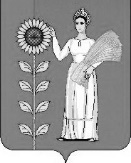 